Suvestinė redakcija nuo 2016-09-01 iki 2020-06-29Nutarimas paskelbtas: TAR 2014-11-14, i. k. 2014-16815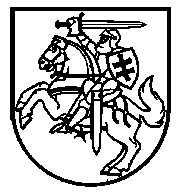 Lietuvos Respublikos VyriausybėnutarimasDėl INSTITUCIJŲ, ATSAKINGŲ UŽ EUROPOS PRISITAIKYMO PRIE GLOBALIZACIJOS PADARINIŲ FONDO LĖŠŲ VALDYMĄ IR KONTROLĘ 
2014–2020 METAIS, PASKYRIMO2014 m. lapkričio 12 d. Nr. 1243
VilniusVadovaudamasi 2013 m. gruodžio 17 d. Europos Parlamento ir Tarybos reglamento (ES) Nr. 1309/2013 dėl Europos prisitaikymo prie globalizacijos padarinių fondo (2014–2020 m.), kuriuo panaikinamas Reglamentas (EB) Nr. 1927/2006 (OL 2013, L 347, p. 855), 21 straipsnio 2 dalimi, Lietuvos Respublikos Vyriausybė nutaria:1. Paskirti institucijas, atsakingas už Europos prisitaikymo prie globalizacijos padarinių fondo lėšų valdymą ir kontrolę 2014–2020 metais:1.1. Lietuvos Respublikos socialinės apsaugos ir darbo ministeriją – vadovaujančiąja, mokėjimo institucija;1.2. Lietuvos darbo biržą prie Socialinės apsaugos ir darbo ministerijos – tarpine institucija;1.3. viešąją įstaigą Europos socialinio fondo agentūrą – atsakinga už Europos prisitaikymo prie globalizacijos padarinių fondo lėšomis finansuojamų projektų mokėjimo prašymų tikrinimą ir tvirtinimą, mokėjimo prašymuose nurodytų išlaidų tinkamumą finansuoti ir mokėjimo paraiškų rengimą;1.4. Lietuvos Respublikos ūkio ministeriją – atsakinga už analizės, pagrindžiančios darbuotojų atleidimo ar darbo veiklos nutraukimo sąsają su esminiais pasaulio prekybos struktūriniais pokyčiais, rimtais vietos, regioninės ir nacionalinės ekonomikos sutrikdymais, kuriuos sukėlė globalizacija ar besitęsianti pasaulinė finansų ir ekonomikos krizė ar nauja pasaulinė finansų ir ekonomikos krizė, pateikimą;1.5. Lietuvos Respublikos socialinės apsaugos ir darbo ministerijos Centralizuotą vidaus audito skyrių – nepriklausoma audito institucija. Punkto pakeitimai:Nr. ,
2016-04-20,
paskelbta TAR 2016-04-27, i. k. 2016-10496            2. Pavesti:2.1. socialinės apsaugos ir darbo ministrui – patvirtinti Atsakomybės ir funkcijų pasiskirstymo tarp institucijų, įgyvendinant Europos prisitaikymo prie globalizacijos padarinių fondo lėšomis finansuojamus projektus 2014–2020 metais, taisykles;2.2. Lietuvos Respublikos socialinės apsaugos ir darbo ministerijai – gavus Europos prisitaikymo prie globalizacijos padarinių fondo lėšas pagal Europos Komisijai pateiktą paraišką, kasmet iki kovo 1 d. teikti Lietuvos Respublikos Vyriausybei informaciją apie praėjusiais kalendoriniais metais pasiektą projektų įgyvendinimo pažangą Lietuvos Respublikoje.3. Pripažinti netekusiu galios Lietuvos Respublikos Vyriausybės 2007 m. gruodžio 27 d. nutarimą Nr. 1413 „Dėl institucijų, atsakingų už Europos prisitaikymo prie globalizacijos padarinių fondo paramos valdymą ir kontrolę, paskyrimo“ su visais pakeitimais ir papildymais.Ministras Pirmininkas	Algirdas ButkevičiusSocialinės apsaugos ir darbo ministrė	Algimanta PabedinskienėPakeitimai:1.
                    Lietuvos Respublikos Vyriausybė, Nutarimas
                Nr. ,
2016-04-20,
paskelbta TAR 2016-04-27, i. k. 2016-10496                Dėl Lietuvos Respublikos Vyriausybės 2014 m. lapkričio 12 d. nutarimo Nr. 1243 „Dėl institucijų, atsakingų už Europos prisitaikymo prie globalizacijos padarinių fondo lėšų valdymą ir kontrolę 2014–2020 metais, paskyrimo“ pakeitimo